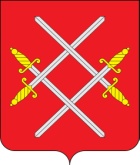 АДМИНИСТРАЦИЯ РУЗСКОГО ГОРОДСКОГО ОКРУГАМОСКОВСКОЙ ОБЛАСТИПОСТАНОВЛЕНИЕот ___________ № _______О внесении изменений в муниципальную программу Рузского городского округа «Борьба с борщевиком Сосновского» на 2018 -2022 годы, утвержденную постановлением администрации Рузского городского округа от 22.11.2017 №2767 «Об утверждении муниципальной программы Рузского городского округа «Борьба с борщевиком Сосновского» на 2018 -2022 годы (в редакции от 17.08.2018 №3059)В соответствии с Бюджетным кодексом Российской Федерации, Федеральным Законом от 06.10.2003 №131-ФЗ «Об общих принципах организации местного самоуправления в Российской Федерации» (с изменениями и дополнениями), Федеральным законом от 10.01.2002 года № 7-ФЗ «Об охране окружающей среды», Постановлением Правительства Московской области от 17.08.2015г. № 715/29 «О внесении изменений в постановление Правительства Московской области от 25.03.2013г. № 208/8 «Об утверждении Порядка разработки и реализации государственных программ Московской области» и Порядок разработки и реализации государственных программ Московской области», Постановлением администрации Рузского городско округа от 08.11.2017г. № 2504 «Об утверждении Порядка разработки и реализации муниципальных программ Рузского городского округа», руководствуясь Уставом Рузского городского округа, Администрация Рузского городского округа постановляет:Муниципальную программу Рузского городского округа «Борьба с борщевиком Сосновского» на 2018-2022 годы, утвержденную постановлением администрации Рузского городского округа от 22.11.2017 № 2767 «Об утверждении муниципальной программы Рузского городского округа «Борьба с борщевиком Сосновского» на 2018-2022 годы» (в редакции от 17.08.2018 №3059) изложить в новой редакции (прилагается). 2. Разместить настоящее постановление на официальном сайте Рузского городского округа в сети «Интернет».3. Контроль за выполнением настоящего постановления возложить на заместителя Главы администрации Рузского городского округа В.А. Шевякова.Первый заместитель Главы администрации					 В.А. ШевяковВерно: Начальник общего отдела                                                                                 Л.В. Спиридонова«___»__________2019 г.УтвержденаПостановлением ГлавыРузского городского округаот ____________ 2019 г. № _________Администрация Рузского городского округаМосковской областиМУНИЦИПАЛЬНАЯ ПРОГРАММА РУЗСКОГО ГОРОДСКОГО ОКРУГА«Борьба с борщевиком Сосновского» на 2018 -2022 годыг. Руза2019 годПаспорт муниципальной программы Рузского городского округа «Борьба с борщевиком Сосновского на территории Рузского городского округа» на 2018-2022 годыПланируемые результаты реализации муниципальной программы Рузского городского округа  «Борьба с борщевиком Сосновского» на 2018-2022 годыПеречень мероприятий муниципальной программы Рузского городского округа«Борьба с борщевиком Сосновского» на 2018-2022 годы1. Характеристика текущего состояния и проблемы распространения борщевика Сосновского на территории Рузского городского округа.последние годы заметно начал распространяться злостный сорняк борщевик Сосновского, начиная с обочин шоссейных и железных дорог, ЛЭП, газопроводов, различных полос отчуждения, и, захватывая все больше территорию населенных пунктов.Площадь территории Рузского городского округа, зараженных борщевиком Сосновского, составляет 2 360,52 Га, в том числе:- Земли в муниципальной собственности и государственной не разграниченной собственности – 800,00 Га;- Подведомственные земли ГКУ МО «Мособллес» – 41,02 Га;- Подведомственные земли ГБУ МО «Мосавтодор» - 19,5 Га;- Частные земли – 1500,00 Га;Борщевик Сосновского (Heracleum sosnowskyi Manden) – многолетнее растение из семейства Сельдерейные, цикл развития которого длится от 2 до 7 лет и более.Корень борщевика мясистый, стержневой, с боковыми ответвлениями. Стебель одиночный, полый, округлый, с 4- 6 междоузлиями, высотой до 3-3,5 метров. Листья розеточные, с длинными (80-100 см) дудчатыми черешками, листовая пластинка нередко достигает длины 100 см и ширины 110 см. Стеблевые листья уменьшаются снизу-вверх. Соцветие – сложный многолучевой зонтик. Диаметр главного зонтика 40-60 см, боковых – 20-30 см. Цветки белые, пятилепестковые, имеют сильный запах нектара, привлекающий пчел. Плод распадается на два желтовато-соломенных полуплода – две семянки, издающие сильный запах эфирного масла. Масса 1000 семян 12-15 грамм, в своем большинстве они сохраняют всхожесть в почве до двух лет.В первый   год   жизни   борщевик   Сосновского   растет   медленно, образуя	к	осени прикорневую розетку из 5-6 листьев. Это холодостойкое растение, листья и стебли его переносят заморозки до 5-6 градусов ниже нуля. Хорошо перезимовывает и при достаточном снежном покрове переносит морозы в 35 - 40 градусов ниже нуля. Весеннее отрастание листьев на второй и последующие годы жизни у борщевика начинается сразу же после схода снега.Цветение у каждой отдельной особи борщевика Сосновского наступает лишь один раз за весь цикл развития. На 2-5-7-й год жизни растение обильно плодоносит и после созревания плодов полностью отмирает, так как у него на корневой шейке и корнях почки возобновления не закладываются.Учитывая эту биологическую особенность растения, стратегия борьбы с борщевиком Сосновского должна быть, направлена в первую очередь на недопущение образования им семян и самый простой способ достичь этого периодическое окашивание растения.Для уничтожения борщевика Сосновского разработан ряд методов борьбы с ним: механический, агротехнический, ручной и химический.Механические методы борьбы с борщевиком Сосновского достаточно эффективны, но требуют соблюдения мер безопасности.При проведении скашивания следует учитывать, что в соке борщевика Сосновского содержатся биологически активные вещества – фурокума-рины. Попадая на открытые участки тела, они повышают чувствительность кожи к солнечным лучам, в результате чего на ней возникают покраснения, а часто и сильные ожоги. В связи с этим при выполнении работ по скашиванию на руках должны быть надеты плотные рукавицы, также не должны быть открытыми и другие части тела.При попадании сока борщевика на кожу необходимо хорошо промыть это место мыльной водой, а затем полностью его изолировать с помощью одежды или бинта от попадания прямых солнечных лучей не менее, чем на двое суток.Скашивание борщевика Сосновского позволяет снизить темпы его распространения, но, как правило, не приводит к гибели растений. Для уничтожения борщевика на небольших по площади земельных участках следует проводить его выкапывание с корнем предпочтительно на ранних фазах развития. Эти работы также должны выполняться в плотных рукавицах и защитной одежде.Химический	метод.	Другим методом уничтожения борщевика Сосновского является применение гербицидов. Согласно государственному каталогу пестицидов и агрохимикатов, разрешенных к применению на территории Российской Федерации, для борьбы с борщевиком рекомендуется использовать следующие гербициды:- Спрут;- Зингер. Применение	гербицидов	должно	осуществляться	в	соответствии с требованиями СанПиН 1.2.1077-01 «Гигиенические требования к хранению, применению и транспортировке пестицидов и агрохимикатов», также Правилами по охране труда работников агропромышленного комплекса при использовании пестицидов и агрохимикатов, утвержденными приказом Министерства сельского хозяйства РФ от 20.06.03 г. № 899.В настоящее время дикорастущие посевы сорняка борщевик Сосновского распространены на заброшенных землях, обочинах дорог. Он устойчив к неблагоприятным климатическим условиям, активно подавляет произрастание других видов растений.результате обследования территорий Рузского городского округа выявлено 2 360,52 Га заросших борщевиком земель.2. Сроки и основные мероприятия реализации ПрограммыНастоящая программа сформирована на основании проведенного анализа состояния засоренности территории Рузского городского округа борщевиком Сосновского.Период реализации Программы составляет 5 (пять) лет: 2018 – 2022 гг.Для определения критериев реализации программы и осуществления контроля реализации на всех этапах выполнения в программе планируется реализация основного мероприятия:Борьба с борщевиком СосновскогоМероприятия программы.1. Окос территории, зараженной борщевиком Сосновского.2. Обработка территории, зараженной борщевиком Сосновского, гербицидами.3. Проведение мероприятий по комплексной борьбе с борщевиком.3. Основные цели программыПрограмма направлена на сокращение очагов распространения борщевика Сосновского на территории Рузского городского округа, предотвращение распространения борщевика и исключение случаев травматизма среди населения.4. Финансирование ПрограммыДля реализации мероприятий настоящей Программы необходимо привлечь средства из бюджета Рузского городского округа в сумме – 15 000,045 тыс. рублей.5. Конечные результаты и целевые показатели.К 2022 году планируется ликвидировать борщевик Сосновского на зараженной территории Рузского городского округа. 6. Контроль и отчетность при реализации муниципальной программы Контроль за реализацией настоящей Программы осуществляется координатором муниципальной программы формирует отчетность в соответствии с Порядком разработки и реализации муниципальных программ Рузского городского округа, утвержденным Постановлением Главы Рузского городского округа от 08.11.2017г. № 2504.Обоснование финансовых ресурсов, необходимых для реализации мероприятий программы (подпрограммы) Координатор муниципальной программыЗаместитель Главы администрации Рузского городского округа В.А. ШевяковЗаместитель Главы администрации Рузского городского округа В.А. ШевяковЗаместитель Главы администрации Рузского городского округа В.А. ШевяковЗаместитель Главы администрации Рузского городского округа В.А. ШевяковЗаместитель Главы администрации Рузского городского округа В.А. ШевяковЗаместитель Главы администрации Рузского городского округа В.А. ШевяковМуниципальный заказчик программыОтдел сельского хозяйства управления экономического анализа и АПК Администрации Рузского городского округаОтдел сельского хозяйства управления экономического анализа и АПК Администрации Рузского городского округаОтдел сельского хозяйства управления экономического анализа и АПК Администрации Рузского городского округаОтдел сельского хозяйства управления экономического анализа и АПК Администрации Рузского городского округаОтдел сельского хозяйства управления экономического анализа и АПК Администрации Рузского городского округаОтдел сельского хозяйства управления экономического анализа и АПК Администрации Рузского городского округаЦель муниципальной программыСокращение очагов распространения борщевика Сосновского на территории Рузского городского округа и исключение случаев травматизма среди населенияСокращение очагов распространения борщевика Сосновского на территории Рузского городского округа и исключение случаев травматизма среди населенияСокращение очагов распространения борщевика Сосновского на территории Рузского городского округа и исключение случаев травматизма среди населенияСокращение очагов распространения борщевика Сосновского на территории Рузского городского округа и исключение случаев травматизма среди населенияСокращение очагов распространения борщевика Сосновского на территории Рузского городского округа и исключение случаев травматизма среди населенияСокращение очагов распространения борщевика Сосновского на территории Рузского городского округа и исключение случаев травматизма среди населенияИсточники финансирования муниципальной программы, в том числе по годам:Расходы (тыс. рублей)Расходы (тыс. рублей)Расходы (тыс. рублей)Расходы (тыс. рублей)Расходы (тыс. рублей)Расходы (тыс. рублей)Источники финансирования муниципальной программы, в том числе по годам:Всего2018 год2019 год2020 год2021 год2022 годСредства бюджета Рузского городского округа50 500,1350,0015 000,04515 000,04515 000,0455 500,0Средства бюджета Московской области0,000,000,000,000,000,00Средства федерального бюджета0,000,000,000,000,000,00Всего, в том числе по годам:50 500,1350,0015 000,04515 000,04515 000,0455 500,0№ п/пПланируемые результаты реализации муниципальной программы Тип показателя *Единица измеренияБазовое значение на начало реализации программы (подпрограммы)Планируемое значение по годам реализацииПланируемое значение по годам реализацииПланируемое значение по годам реализацииПланируемое значение по годам реализацииПланируемое значение по годам реализацииНомер основного мероприятия в перечне мероприятий программы (подпрограммы)№ п/пПланируемые результаты реализации муниципальной программы Тип показателя *Единица измеренияБазовое значение на начало реализации программы (подпрограммы)2018 год2019 год2020 год2021 год2022 годНомер основного мероприятия в перечне мероприятий программы (подпрограммы)12345678910111.1.Площадь земель обработанных от борщевика Сосновскогопоказатель МПГа.-300800800800293№ п/пМероприятие программы Сроки исполнения мероприятияИсточники финансированияОбъем финансирования мероприятия в году, предшествующему году начала реализации программы  (тыс. руб.) Всего (тыс. руб.)Объем финансирования по годам (тыс. руб.)Объем финансирования по годам (тыс. руб.)Объем финансирования по годам (тыс. руб.)Объем финансирования по годам (тыс. руб.)Объем финансирования по годам (тыс. руб.)Ответственный за выполнение мероприятия программыРезультаты выполнения мероприятий программы № п/пМероприятие программы Сроки исполнения мероприятияИсточники финансированияОбъем финансирования мероприятия в году, предшествующему году начала реализации программы  (тыс. руб.) Всего (тыс. руб.)2018 год2019 год2020 год2021 год2022 годОтветственный за выполнение мероприятия программыРезультаты выполнения мероприятий программы 123456789101112131.Основное мероприятие 1Борьба с борщевиком СосновскогоИтого50 500,1350,000,0015 000,04515 000,04515 000,0455 500,0Сокращение очагов распространения борщевика Сосновского на территории Рузского городского округа1.Основное мероприятие 1Борьба с борщевиком СосновскогоСредства бюджета Рузского городского округа50 500,1350,000,0015 000,04515 000,04515 000,0455 500,0администрация Рузского городского округаСокращение очагов распространения борщевика Сосновского на территории Рузского городского округа1.1.Мероприятие 1Окос территории, зараженной борщевиком СосновскогоИтого16 000,1350,000,005 000,0455 000,0455 000,0451 000,0администрация Рузского городского округаСокращение очагов распространения борщевика Сосновского на территории Рузского городского округа1.1.Мероприятие 1Окос территории, зараженной борщевиком СосновскогоСредства бюджета Рузского городского округа16 000,1350,000,000,001 000,01 000,01 000,0администрация Рузского городского округаСокращение очагов распространения борщевика Сосновского на территории Рузского городского округа1.2.Мероприятие 2Обработка территории, зараженной борщевиком Сосновского, гербицидамиИтого34 500,000,000,0010 000,0010 000,0010 000,004 500,00администрация Рузского городского округаСокращение очагов распространения борщевика Сосновского на территории Рузского городского округа1.2.Мероприятие 2Обработка территории, зараженной борщевиком Сосновского, гербицидамиСредства бюджета Рузского городского округа34 500,000,000,0010 000,0010 000,0010 000,004 500,00-Сокращение очагов распространения борщевика Сосновского на территории Рузского городского округа1.3.Мероприятие 3Биологическая рекультивацияместными травами-доминатамиИтого0,000,000,000,000,000,000,00администрация Рузского городского округаСокращение очагов распространения борщевика Сосновского на территории Рузского городского округа1.3.Мероприятие 3Биологическая рекультивацияместными травами-доминатамиСредства бюджета Рузского городского округа0,000,000,000,000,000,000,00-Сокращение очагов распространения борщевика Сосновского на территории Рузского городского округаНаименование мероприятия программы (подпрограммы)*Источник финансирования**Расчет необходимых финансовых ресурсов на реализацию мероприятия***Общий объем финансовых ресурсов, необходимых для реализации мероприятия, в том числе по годам****Эксплуатационные расходы, возникающие в результате реализации мероприятия*****Программа «Борьба с борщевиком Сосновского»Средства бюджета Рузского городского округаСовокупность затрат на окос и обработку 800 Га территории химическими средствами50 500,135 тыс. руб., 2018г. – 0,000 тыс.руб., 2019г. – 15 000,045 тыс.руб., 2020г. – 15 000,045 тыс.руб., 2021г. – 15 000,045 тыс.руб., 2022г. – 5 500,0 тыс.руб.Мероприятие 1Окос территории, зараженной борщевиком СосновскогоСредства бюджета Рузского городского округаСовокупность затрат на окос 266,33 Га зараженных борщевиком Сосновского16 000,135 тыс. руб., 2018г. – 0,00 тыс.руб., 2019г. – 5 000,045 тыс.руб., 2020г. – 5 000,045 тыс.руб., 2021г. – 5 000,045 тыс.руб., 2022г. – 1 000,0 тыс.руб.Мероприятие 2Обработка территории, зараженной борщевиком Сосновского, гербицидамиСредства бюджета Рузского городского округаСовокупность затрат на обработку 533,67 Га территории химическими средствами34 500,00 тыс. руб., 2018г. – 0,00 тыс.руб., 2019г. – 10 000,00 тыс.руб., 2020г. – 10 000,00 тыс.руб., 2021г. – 10 000,00 тыс.руб., 2022г. – 4 500,0 тыс.руб.Мероприятие 2,1Проведение мероприятий по комплексной борьбе с борщевикомСредства бюджета Рузского городского округаМеханический способ и химическая обработкатерритории 533,67 Га0,00 тыс. руб., 2018г. – 0,00 тыс.руб., 2019г. – 0,00 тыс.руб., 2020г. – 0,00 тыс.руб., 2021г. – 0,00 тыс.руб., 2022г. – 0,00 тыс.руб.